РЕЗУЛТАТ ИНСПЕКЦИЈСКОГ НАДЗОРА У БОДОВИМАНадзирани субјекат		                	  М.П. 		  	           инспектор  ___________________________					     ____________________________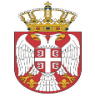 РЕПУБЛИКА СРБИЈАОПШТИНА ВЕЛИКО ГРАДИШТЕОПШТИНСКА УПРАВАОдељење за инспекцијске пословеСаобраћајно - комунална инспекцијаРЕПУБЛИКА СРБИЈАОПШТИНА ВЕЛИКО ГРАДИШТЕОПШТИНСКА УПРАВАОдељење за инспекцијске пословеСаобраћајно - комунална инспекцијаРЕПУБЛИКА СРБИЈАОПШТИНА ВЕЛИКО ГРАДИШТЕОПШТИНСКА УПРАВАОдељење за инспекцијске пословеСаобраћајно - комунална инспекцијаРЕПУБЛИКА СРБИЈАОПШТИНА ВЕЛИКО ГРАДИШТЕОПШТИНСКА УПРАВАОдељење за инспекцијске пословеСаобраћајно - комунална инспекција                       Број: ____________/20___-04                       Место: _________________________                       Дана: __________________________                       Време: ___________________ часова                       Број: ____________/20___-04                       Место: _________________________                       Дана: __________________________                       Време: ___________________ часова                       Број: ____________/20___-04                       Место: _________________________                       Дана: __________________________                       Време: ___________________ часова                       Број: ____________/20___-04                       Место: _________________________                       Дана: __________________________                       Време: ___________________ часоваКОНТРОЛНА ЛИСТА БР.113ГРАДСКИ И ПРИГРАДСКИ ПРЕВОЗ-обавезе превозника-Одлука о превозу путника у градском и приградском превозу на територији општине Велико Градиште  („Службени гласник општине Велико Градиште бр.5/2017“)КОНТРОЛНА ЛИСТА БР.113ГРАДСКИ И ПРИГРАДСКИ ПРЕВОЗ-обавезе превозника-Одлука о превозу путника у градском и приградском превозу на територији општине Велико Градиште  („Службени гласник општине Велико Градиште бр.5/2017“)КОНТРОЛНА ЛИСТА БР.113ГРАДСКИ И ПРИГРАДСКИ ПРЕВОЗ-обавезе превозника-Одлука о превозу путника у градском и приградском превозу на територији општине Велико Градиште  („Службени гласник општине Велико Градиште бр.5/2017“)КОНТРОЛНА ЛИСТА БР.113ГРАДСКИ И ПРИГРАДСКИ ПРЕВОЗ-обавезе превозника-Одлука о превозу путника у градском и приградском превозу на територији општине Велико Градиште  („Службени гласник општине Велико Градиште бр.5/2017“)КОНТРОЛНА ЛИСТА БР.113ГРАДСКИ И ПРИГРАДСКИ ПРЕВОЗ-обавезе превозника-Одлука о превозу путника у градском и приградском превозу на територији општине Велико Градиште  („Службени гласник општине Велико Градиште бр.5/2017“)КОНТРОЛНА ЛИСТА БР.113ГРАДСКИ И ПРИГРАДСКИ ПРЕВОЗ-обавезе превозника-Одлука о превозу путника у градском и приградском превозу на територији општине Велико Градиште  („Службени гласник општине Велико Градиште бр.5/2017“)КОНТРОЛНА ЛИСТА БР.113ГРАДСКИ И ПРИГРАДСКИ ПРЕВОЗ-обавезе превозника-Одлука о превозу путника у градском и приградском превозу на територији општине Велико Градиште  („Службени гласник општине Велико Градиште бр.5/2017“)КОНТРОЛНА ЛИСТА БР.113ГРАДСКИ И ПРИГРАДСКИ ПРЕВОЗ-обавезе превозника-Одлука о превозу путника у градском и приградском превозу на територији општине Велико Градиште  („Службени гласник општине Велико Градиште бр.5/2017“)Надзирани субјект:      Правно лице                       Предузетник                        физичко лице                       други субјект   ____________________________Назив субјекта: ___________________________________________________________________________Матични број:________________  ПИБ:___________________Седиште:____________________________ Одговорно лице: ________________________________________  ЈМБГ: ___________________________Адреса пребивалишта: ____________________________________________________________________Лице које је присутно прегледу: ___________________________________ кон.тел.__________________Локација предмета контроле: ______________________________________________________________Надзирани субјект:      Правно лице                       Предузетник                        физичко лице                       други субјект   ____________________________Назив субјекта: ___________________________________________________________________________Матични број:________________  ПИБ:___________________Седиште:____________________________ Одговорно лице: ________________________________________  ЈМБГ: ___________________________Адреса пребивалишта: ____________________________________________________________________Лице које је присутно прегледу: ___________________________________ кон.тел.__________________Локација предмета контроле: ______________________________________________________________Надзирани субјект:      Правно лице                       Предузетник                        физичко лице                       други субјект   ____________________________Назив субјекта: ___________________________________________________________________________Матични број:________________  ПИБ:___________________Седиште:____________________________ Одговорно лице: ________________________________________  ЈМБГ: ___________________________Адреса пребивалишта: ____________________________________________________________________Лице које је присутно прегледу: ___________________________________ кон.тел.__________________Локација предмета контроле: ______________________________________________________________Надзирани субјект:      Правно лице                       Предузетник                        физичко лице                       други субјект   ____________________________Назив субјекта: ___________________________________________________________________________Матични број:________________  ПИБ:___________________Седиште:____________________________ Одговорно лице: ________________________________________  ЈМБГ: ___________________________Адреса пребивалишта: ____________________________________________________________________Лице које је присутно прегледу: ___________________________________ кон.тел.__________________Локација предмета контроле: ______________________________________________________________Надзирани субјект:      Правно лице                       Предузетник                        физичко лице                       други субјект   ____________________________Назив субјекта: ___________________________________________________________________________Матични број:________________  ПИБ:___________________Седиште:____________________________ Одговорно лице: ________________________________________  ЈМБГ: ___________________________Адреса пребивалишта: ____________________________________________________________________Лице које је присутно прегледу: ___________________________________ кон.тел.__________________Локација предмета контроле: ______________________________________________________________Надзирани субјект:      Правно лице                       Предузетник                        физичко лице                       други субјект   ____________________________Назив субјекта: ___________________________________________________________________________Матични број:________________  ПИБ:___________________Седиште:____________________________ Одговорно лице: ________________________________________  ЈМБГ: ___________________________Адреса пребивалишта: ____________________________________________________________________Лице које је присутно прегледу: ___________________________________ кон.тел.__________________Локација предмета контроле: ______________________________________________________________Надзирани субјект:      Правно лице                       Предузетник                        физичко лице                       други субјект   ____________________________Назив субјекта: ___________________________________________________________________________Матични број:________________  ПИБ:___________________Седиште:____________________________ Одговорно лице: ________________________________________  ЈМБГ: ___________________________Адреса пребивалишта: ____________________________________________________________________Лице које је присутно прегледу: ___________________________________ кон.тел.__________________Локација предмета контроле: ______________________________________________________________Надзирани субјект:      Правно лице                       Предузетник                        физичко лице                       други субјект   ____________________________Назив субјекта: ___________________________________________________________________________Матични број:________________  ПИБ:___________________Седиште:____________________________ Одговорно лице: ________________________________________  ЈМБГ: ___________________________Адреса пребивалишта: ____________________________________________________________________Лице које је присутно прегледу: ___________________________________ кон.тел.__________________Локација предмета контроле: ______________________________________________________________Р.б.ПитањеПитањеПитањеПитањенедаБодови1.Обавља превоз путника у градском и приграском саобраћају као поверену комуналну делатност од стане ОпштинеОбавља превоз путника у градском и приграском саобраћају као поверену комуналну делатност од стане ОпштинеОбавља превоз путника у градском и приграском саобраћају као поверену комуналну делатност од стане ОпштинеОбавља превоз путника у градском и приграском саобраћају као поверену комуналну делатност од стане Општине- 5- 0    2.Испуњава све законом прописане услове, опште услове превоза уз испуњеност услова за отпочињање и обављање јавног превоза путника утврђене од стране надлежног министарстваИспуњава све законом прописане услове, опште услове превоза уз испуњеност услова за отпочињање и обављање јавног превоза путника утврђене од стране надлежног министарстваИспуњава све законом прописане услове, опште услове превоза уз испуњеност услова за отпочињање и обављање јавног превоза путника утврђене од стране надлежног министарстваИспуњава све законом прописане услове, опште услове превоза уз испуњеност услова за отпочињање и обављање јавног превоза путника утврђене од стране надлежног министарства- 5- 03.Отворио је ванредну линију на основу указане потребе привременог карактера, Отворио је ванредну линију на основу указане потребе привременог карактера, Отворио је ванредну линију на основу указане потребе привременог карактера, Отворио је ванредну линију на основу указане потребе привременог карактера, - 03.3.1одржава је док траје потреба, не дуже од 5 дана а све на основу решења Општинског већа општине Велико Градиштеодржава је док траје потреба, не дуже од 5 дана а све на основу решења Општинског већа општине Велико Градиштеодржава је док траје потреба, не дуже од 5 дана а све на основу решења Општинског већа општине Велико Градиште- 5- 04.Користи само аутобуска стајалишта која је Општина одредила за линијски превоз путникаКористи само аутобуска стајалишта која је Општина одредила за линијски превоз путникаКористи само аутобуска стајалишта која је Општина одредила за линијски превоз путникаКористи само аутобуска стајалишта која је Општина одредила за линијски превоз путника-5- 05.Отпочео је и обавља превоз путника уз уговор о обављању превоза, уз доказ о исправности возила и уз регистрован и оверен ред вожњеОтпочео је и обавља превоз путника уз уговор о обављању превоза, уз доказ о исправности возила и уз регистрован и оверен ред вожњеОтпочео је и обавља превоз путника уз уговор о обављању превоза, уз доказ о исправности возила и уз регистрован и оверен ред вожњеОтпочео је и обавља превоз путника уз уговор о обављању превоза, уз доказ о исправности возила и уз регистрован и оверен ред вожње- 5- 06.Придржава се регистрованог и овереног реда вожњеПридржава се регистрованог и овереног реда вожњеПридржава се регистрованог и овереног реда вожњеПридржава се регистрованог и овереног реда вожње- 5- 07.Кориговао је број полазака, уз оправдану потребу уз сагласност Општинског већаКориговао је број полазака, уз оправдану потребу уз сагласност Општинског већаКориговао је број полазака, уз оправдану потребу уз сагласност Општинског већаКориговао је број полазака, уз оправдану потребу уз сагласност Општинског већа- 5- 08.Привремено је обуставио саобраћај, кориговао линију, делимично изменио трасу због елементарне непогоде, знаног оштећења улице, пута или путног објектаПривремено је обуставио саобраћај, кориговао линију, делимично изменио трасу због елементарне непогоде, знаног оштећења улице, пута или путног објектаПривремено је обуставио саобраћај, кориговао линију, делимично изменио трасу због елементарне непогоде, знаног оштећења улице, пута или путног објектаПривремено је обуставио саобраћај, кориговао линију, делимично изменио трасу због елементарне непогоде, знаног оштећења улице, пута или путног објекта- 08.8.1одмах је обавестио орган надлежан за послове саобраћаја и кориснике превоза средствима јавног информисањаодмах је обавестио орган надлежан за послове саобраћаја и кориснике превоза средствима јавног информисањаодмах је обавестио орган надлежан за послове саобраћаја и кориснике превоза средствима јавног информисања- 5-09.Престао је са обављањем превоза у случајевима и под условима прописаним законом и уговором о обављању превозаПрестао је са обављањем превоза у случајевима и под условима прописаним законом и уговором о обављању превозаПрестао је са обављањем превоза у случајевима и под условима прописаним законом и уговором о обављању превозаПрестао је са обављањем превоза у случајевима и под условима прописаним законом и уговором о обављању превоза- 09.9.19.1Одјавио је ред вожње органу належном за регистрацију и оверу реда вожње најкасније 60 дана пре престанка обављања линијског превоза, у истом року преко средстава јавног информисања или на други одговарајући начин најавио је престанак обављања линијског превозаОдјавио је ред вожње органу належном за регистрацију и оверу реда вожње најкасније 60 дана пре престанка обављања линијског превоза, у истом року преко средстава јавног информисања или на други одговарајући начин најавио је престанак обављања линијског превоза- 5-010.Утврдио је и примењује цене превоза уз сагласност надлежног органа општинеУтврдио је и примењује цене превоза уз сагласност надлежног органа општинеУтврдио је и примењује цене превоза уз сагласност надлежног органа општинеУтврдио је и примењује цене превоза уз сагласност надлежног органа општине- 5- 011.У возилу којим обавља превоз путника има важећи ред вожње оверен печатом и потписом  овлашћеног лица превозникаУ возилу којим обавља превоз путника има важећи ред вожње оверен печатом и потписом  овлашћеног лица превозникаУ возилу којим обавља превоз путника има важећи ред вожње оверен печатом и потписом  овлашћеног лица превозникаУ возилу којим обавља превоз путника има важећи ред вожње оверен печатом и потписом  овлашћеног лица превозника- 5- 012.У возилу којим обавља превоз путника има путни налог попуњен, оверен и потписан на прописан начинУ возилу којим обавља превоз путника има путни налог попуњен, оверен и потписан на прописан начинУ возилу којим обавља превоз путника има путни налог попуњен, оверен и потписан на прописан начинУ возилу којим обавља превоз путника има путни налог попуњен, оверен и потписан на прописан начин- 5- 013.У возилу којим обавља превоз има важеће цене са решењем о сагласностиУ возилу којим обавља превоз има важеће цене са решењем о сагласностиУ возилу којим обавља превоз има важеће цене са решењем о сагласностиУ возилу којим обавља превоз има важеће цене са решењем о сагласности- 5- 014.У возилу којим обавља превоз има има истакнут назив линије са назначењем најмање једног успутног аутобуског стајалишта, који ближе одређује правац линије истакнут у доњем десном углу ветробранског стакла и са стране поред улазних вратаУ возилу којим обавља превоз има има истакнут назив линије са назначењем најмање једног успутног аутобуског стајалишта, који ближе одређује правац линије истакнут у доњем десном углу ветробранског стакла и са стране поред улазних вратаУ возилу којим обавља превоз има има истакнут назив линије са назначењем најмање једног успутног аутобуског стајалишта, који ближе одређује правац линије истакнут у доњем десном углу ветробранског стакла и са стране поред улазних вратаУ возилу којим обавља превоз има има истакнут назив линије са назначењем најмање једног успутног аутобуског стајалишта, који ближе одређује правац линије истакнут у доњем десном углу ветробранског стакла и са стране поред улазних врата- 5- 015.Пре примене реда вожње, обавестио је кориснике превоза преко средстава јавног информисања или на други одговарајући начин. Обештетио је кориснике услуге превоза који су унапред купили карту за превоз (вратио је вредност купљене карте, умањио је цену претплатне карте за наредни месец) у случају да није обезбедио превоз по утврђеном реду вожњеПре примене реда вожње, обавестио је кориснике превоза преко средстава јавног информисања или на други одговарајући начин. Обештетио је кориснике услуге превоза који су унапред купили карту за превоз (вратио је вредност купљене карте, умањио је цену претплатне карте за наредни месец) у случају да није обезбедио превоз по утврђеном реду вожњеПре примене реда вожње, обавестио је кориснике превоза преко средстава јавног информисања или на други одговарајући начин. Обештетио је кориснике услуге превоза који су унапред купили карту за превоз (вратио је вредност купљене карте, умањио је цену претплатне карте за наредни месец) у случају да није обезбедио превоз по утврђеном реду вожњеПре примене реда вожње, обавестио је кориснике превоза преко средстава јавног информисања или на други одговарајући начин. Обештетио је кориснике услуге превоза који су унапред купили карту за превоз (вратио је вредност купљене карте, умањио је цену претплатне карте за наредни месец) у случају да није обезбедио превоз по утврђеном реду вожње- 5- 016.Примио је сваког путника и ствари у границама расположивих места за путнике, односно корисне носивости возила. Обезбедио је превоз пртљага истовремено са превозом путника којем пртљаг припада. Издао је возну карту и потврду за превоз путничког пртљага. Примио је сваког путника и ствари у границама расположивих места за путнике, односно корисне носивости возила. Обезбедио је превоз пртљага истовремено са превозом путника којем пртљаг припада. Издао је возну карту и потврду за превоз путничког пртљага. Примио је сваког путника и ствари у границама расположивих места за путнике, односно корисне носивости возила. Обезбедио је превоз пртљага истовремено са превозом путника којем пртљаг припада. Издао је возну карту и потврду за превоз путничког пртљага. Примио је сваког путника и ствари у границама расположивих места за путнике, односно корисне носивости возила. Обезбедио је превоз пртљага истовремено са превозом путника којем пртљаг припада. Издао је возну карту и потврду за превоз путничког пртљага. - 5- 017.Зауставља возило на свим стајалиштима унетим у ред вожњеЗауставља возило на свим стајалиштима унетим у ред вожњеЗауставља возило на свим стајалиштима унетим у ред вожњеЗауставља возило на свим стајалиштима унетим у ред вожње- 5- 018.Омогућио је, не омета саобраћајног инспектора у вршењу службене дужности, доставио је тачне тражене податке у одређеном року, у одређеном року је извршио решење саобраћајног инспектораОмогућио је, не омета саобраћајног инспектора у вршењу службене дужности, доставио је тачне тражене податке у одређеном року, у одређеном року је извршио решење саобраћајног инспектораОмогућио је, не омета саобраћајног инспектора у вршењу службене дужности, доставио је тачне тражене податке у одређеном року, у одређеном року је извршио решење саобраћајног инспектораОмогућио је, не омета саобраћајног инспектора у вршењу службене дужности, доставио је тачне тражене податке у одређеном року, у одређеном року је извршио решење саобраћајног инспектора- 5- 0НАПОМЕНА:НАПОМЕНА:НАПОМЕНА:НАПОМЕНА:НАПОМЕНА:НАПОМЕНА:НАПОМЕНА:НАПОМЕНА:УКУПАН МОГУЋ БРОЈ БОДОВА90УТВРЂЕН БРОЈ БОДОВАСтепен ризикаНезнатанНизакСредњиВисокКритичанБрој бодова0-45-2526-4546-6566-90